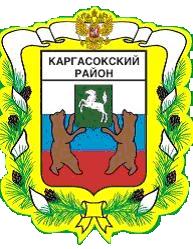 МУНИЦИПАЛЬНОЕ ОБРАЗОВАНИЕ «КАРГАСОКСКИЙ РАЙОН»ТОМСКАЯ ОБЛАСТЬАДМИНИСТРАЦИЯ КАРГАСОКСКОГО РАЙОНАПОСТАНОВЛЕНИЕ04.03.2021	№ 44с. КаргасокВ соответствии со статьей 78.1 Бюджетного кодекса Российской Федерации, постановлением Правительства Российской Федерации от 22.02.2020г. № 203 «Об общих требованиях к нормативным правовым актам и муниципальным правовым актам, устанавливающим порядок определения объема и условия предоставления бюджетным и автономным учреждениям субсидий на иные цели», постановлением Администрации Каргасокского района от 05.11.2015 №169 «Об утверждении муниципальной программы «Развитие культуры и туризма в муниципальном образовании «Каргасокский район», Законом Томской области от 13 июня 2007 года № 112-ОЗ «О реализации государственной политики в сфере культуры и искусства на территории Томской области», постановлением Администрации Томской области от 15.02.2008 № 24а «О порядке начисления и выплаты надбавок работникам культуры и искусства, а также пенсионерам из их числа», постановлением Администрацией Томской области от 27.09.2019 № 347а «Об утверждении государственной программы «Развитие культуры и туризма в Томской области»Администрация Каргасокского района постановляет:Утвердить Порядок определения объема и условий предоставления субсидий бюджетным учреждениям культуры из бюджета муниципального образования «Каргасокский район» на оплату труда руководителей и специалистов муниципальных учреждений культуры и искусства, в части выплат надбавок и  доплат к тарифной ставке (должностному окладу) согласно приложению к настоящему постановлению.Установить, что действие настоящего постановления распространяется на отношения, сложившиеся с 01.01.2021 года.Настоящее постановление вступает в силу со дня официального опубликования (обнародования) в установленном порядке.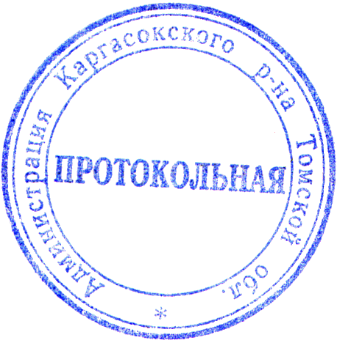 Глава Каргасокского района			                                         А.П. АщеуловОбендерфер Ж.Г.8(38253) 2 22 95Утвержденпостановлением АдминистрацииКаргасокского районаот 04.03.2021 № 44ПриложениеПорядокопределения объема и условий предоставления субсидий бюджетным учреждениям культуры из бюджета муниципального образования «Каргасокский район» на оплату труда руководителей и специалистов муниципальных учреждений культуры и искусства, в части выплат надбавок и доплат к тарифной ставке (должностному окладу)Общие положения о предоставлении СубсидииНастоящий Порядок устанавливает правила определения объема и условий предоставления субсидий бюджетным учреждениям культуры из бюджета муниципального образования «Каргасокский район» на оплату труда руководителей и специалистов муниципальных учреждений культуры и искусства, в части выплат надбавок и доплат к тарифной ставке (должностному окладу) (далее - Субсидия).Целью предоставления Субсидии является исполнение расходных обязательств муниципальным образованием «Каргасокский район» по оплате труда руководителей и специалистов муниципальных учреждений культуры и искусства, в части выплат надбавок и доплат к тарифной ставке (должностному окладу) при реализации Муниципальной программы «Развитие культуры и туризма в муниципальном образовании «Каргасокский район» за счет средств областного бюджетаОрганом, осуществляющим функции и полномочия учредителя, до которого в соответствии с бюджетным законодательством Российской Федерации, как получателю бюджетных средств, доведены в установленном порядке лимиты бюджетных обязательств на предоставление Субсидии на соответствующий финансовый год (соответствующий финансовый год и плановый период), является Муниципальное казенное учреждение Отдел культуры и туризма Администрации Каргасокского района (далее – Учредитель).Условия и порядок предоставления субсидии4. Для рассмотрения вопроса о предоставлении Субсидий Учреждение лично или посредством почтовой связи представляет Учредителю в срок не позднее 1-го октября текущего года:1) Заявку о предоставлении Субсидии с указанием целей, объема бюджетных ассигнований;2) Пояснительную записку в произвольной форме, подписанную руководителем и заверенную печатью Учреждения, содержащую обоснование необходимости предоставления бюджетных средств на цели, установленные в пункте 2 настоящего Порядка, включая расчет-обоснование суммы Субсидии, в том числе:- прогнозируемую численность работников культуры - получателей ежемесячной выплаты надбавок и доплат к тарифной ставке за фактически отработанное время;-  размер ежемесячной выплаты по видам надбавок и доплат;- размеры районного коэффициента к заработной плате за работу в районах Крайнего Севера и приравненных к ним местностях и надбавки к заработной плате за стаж работы в районах Крайнего Севера и приравненных к ним местностях в %;  3) Справку об отсутствии просроченной задолженности по возврату в бюджет муниципального образования «Каргасокский район», субсидий, бюджетных инвестиций, предоставленных, в том числе в соответствии с иными правовыми актами, на 1 число месяца, предшествующего месяцу, в котором планируется заключение соглашения; 4) Справку об отсутствии у Учреждения неисполненной обязанности по уплате налогов, сборов, страховых взносов, пеней, штрафов, процентов, подлежащих уплате в соответствии с законодательством Российской Федерации о налогах и сборах на 1 число месяца, предшествующего месяцу, в котором планируется заключение соглашения.5. Учредитель рассматривает документы, представленные Учреждением в течение 10 дней с даты их получения, в рамках чего проверяет сведения, содержащиеся в указанных документах, и принимает решение о предоставлении либо об отказе в предоставлении Субсидии. 6. На 1 число месяца, предшествующего месяцу, в котором планируется заключение Соглашения о предоставлении Субсидии, у Учреждения- должна отсутствовать неисполненная обязанность по уплате налогов, сборов, страховых взносов, пеней, штрафов, процентов, подлежащих уплате в соответствии с законодательством Российской Федерации о налогах и сборах;-должна отсутствовать просроченная задолженность по возврату в бюджет муниципального образования «Каргасокский район», субсидий, бюджетных инвестиций, предоставленных, в том числе в соответствии с иными правовыми актами.7. Решение о предоставлении Субсидии оформляется путем принятия приказа Учредителя о выделении Учреждению Субсидии и заключения соглашения о предоставлении Субсидии, предусмотренного пунктом 14 настоящего Порядка. Решение об отказе   в её предоставлении оформляется письмом Учредителя.8. Основаниями для отказа в предоставлении Субсидий является:- несоответствие представленных документов установленным требованиям;- непредставление (представление не в полном объеме) документов, указанных в пункте 4 настоящего Порядка;- недостоверность информации, содержащейся в документах, указанных в пункте 4 настоящего Порядка.9. В случае принятия Учредителем решения об отказе в предоставлении Субсидии Учредитель вместе с соответствующим решением возвращает Учреждению документы, которые не соответствуют требованиям настоящего Порядка при наличии таковых. Допускается повторное обращение Учреждения к Учредителю при условии устранения им обстоятельств, послуживших основанием для принятия Учредителем решения об отказе в предоставлении Субсидии. 10. Объем Субсидии, подлежащий предоставлению Учреждению, определяется в пределах бюджетных ассигнований, лимитов бюджетных обязательств, доведенных до Учредителя в соответствии с решением Думы Каргасокского района о бюджете муниципального образования «Каргасокский район» на очередной финансовый год или на очередной финансовый год и плановый период.11.	Размер Субсидии на очередной финансовый год определяется по формуле:                                                             4S = (SUM аj х рj х K х 12 х С), где:                                                           j=1j - вид надбавки к тарифной ставке (должностному окладу) работников учреждений культуры в соответствии с Законом Томской области от 13 июня 2007 года N 112-ОЗ "О реализации государственной политики в сфере культуры и искусства на территории Томской области";аj - ежемесячный размер надбавки j-го вида, установленный Законом Томской области от 13 июня 2007 года N 112-ОЗ "О реализации государственной политики в сфере культуры и искусства на территории Томской области";рj - численность работников учреждений культуры, имеющих право на надбавку j-го вида;К - районный коэффициент и коэффициент за работу в районах Крайнего Севера и в местностях, приравненных к ним, установленные для муниципального образования нормативными правовыми актами органов государственной власти Российской Федерации и Томской области;12 -  количество месяцев в году;С – коэффициент, учитывающий выплату страховых взносов во внебюджетные фонды.12.	Размер Субсидии подлежит корректировке в текущем финансовом году в случае изменения исходных показателей. 13.	В период до 01 октября текущего финансового года с целью уточнения размера Субсидии Учреждением предоставляется ходатайство Учредителю.В течение 10 рабочих дней Учредитель рассматривает ходатайство.После уточнения размера Субсидии заключается дополнительное соглашение в срок до 1 ноября текущего года.14. Предоставление Субсидии Учреждению осуществляется на основании Соглашений, заключаемых между Учредителем и Учреждением о предоставлении Субсидии (далее - Соглашение). Соглашение, дополнительное соглашение к Соглашению, предусматривающее внесение изменений в указанное Соглашение или расторжение Соглашения, заключается в соответствии с типовой формой, установленной Управлением финансов Администрации Каргасокского района, при соблюдении условий предоставления Субсидии. Проект Соглашения готовит Учредитель и направляет Учреждению для подписания15. Соглашение заключается не позднее 5 рабочих дней после принятия приказа Учредителя, указанного в пункте 6 настоящего Порядка, при соответствии.16. Перечисление Субсидии Учреждению осуществляется в соответствии с условиями Соглашения.17. Перечисление Субсидии Учреждению осуществляется на лицевые счета, открытые в Управлении финансов Администрации Каргасокского района, для отражения операций со средствами, предоставляемыми из районного бюджета в виде субсидии на иные цели.Ш. Требования к отчетности18.	Санкционирование расходов Учреждения, источником которых является Субсидия, осуществляется в порядке, установленным Управлением финансов Администрации Каргасокского района.19.	Отчёт об осуществлении расходов, источником финансового обеспечения которых является Субсидия, предоставляется Учредителю ежеквартально не позднее 10-го числа месяца, следующего за отчетным кварталом, по форме согласно приложению №1 к настоящему Порядку, в электронном и письменном виде. Учредитель вправе устанавливать в Соглашении дополнительные формы представления Учреждению отчетности и сроки их представления.20.	Учреждение несет ответственность за достоверность сведений, содержащихся в отчетных документах.IV. Порядок осуществления контроля за соблюдением целей, условий и порядка предоставления Субсидий и ответственность за их несоблюдение21. Не использованные Учреждением в отчетном финансовом году остатки Субсидии подлежат возврату в местный бюджет в течение первых 10 рабочих дней текущего года.22. Неиспользованные остатки Субсидий прошлых лет могут быть возвращены Учреждению в очередном финансовом году на те же цели при подтверждении потребности в указанных средствах на основании принятого Учредителем решения, в случае, если соглашением, заключенным с Департаментом культуры Томской области, предусмотрена такая возможность.23. Для принятия решения об установлении наличия потребности (отсутствия потребности) в неиспользованных остатках Субсидии Учреждение в срок до 01 февраля текущего финансового года направляет Учредителю следующие документы:- ходатайство на подтверждение потребности с указанием следующих параметров: наименование и код целевой статьи Субсидии, суммы возвращенных остатков, суммы потребности в остатках, причины наличия потребности;- документы, подтверждающие наличие потребности в остатках Субсидий (неисполненные контракты, документы, подтверждающие наличие кредиторской задолженности, документы, подтверждающие возникновение денежных обязательств, коррупция, и др.).24. Учредитель, рассмотрев представленный пакет документов, по согласованию с Управлением финансов Администрации Каргасокского района в течение 15 рабочих дней принимает решение об использовании в очередном финансовом году не использованных в текущем финансовом году остатков средств Субсидии, уведомляет Учреждение о принятии указанного решения и возвращает Учреждению субсидию при наличии подтвержденной фактической потребности. 25. В случае отказа в подтверждении потребности направления неиспользованных остатков Субсидии в текущем финансовом году на те же цели Учредитель направляет Учреждению ответ с обоснованием причины отказа.26. Неиспользованные остатки Субсидий, в отношении которых не принято решение о наличии потребности в текущем финансовом году, не подлежат перечислению Учреждению. 27. Решение об использовании в текущем финансовом году поступлений от возврата ранее произведенных Учреждением выплат, источником финансового обеспечения которых является Субсидия, принимается Учредителем в случае, если соглашением, заключенным с Департаментом культуры Томской области, предусмотрена такая возможность.Для принятия Учредителем решения об использовании в текущем финансовом году поступлений от возврата ранее произведенных выплат Учреждением представляется информация о наличии у нее неисполненных обязательств, источником финансового обеспечения которых является Субсидия, а также документы (копии документов), подтверждающие наличие и объем неисполненных обязательств, принятых Учреждением, в течение 10 рабочих дней с момента поступления средств.Учредитель в течение 15 рабочих дней со дня поступления информации и документов, предусмотренных абзацем вторым настоящего пункта, принимает решение об использовании в текущем финансовом году поступлений от возврата ранее произведенных Учреждением выплат, источником финансового обеспечения которых является Субсидия, и уведомляет Учреждение о принятии указанного решения.28. Учредитель и орган муниципального финансового контроля осуществляют обязательную проверку соблюдения целей и условий предоставления Учреждению Субсидии.29. Учреждение несет ответственность в соответствии с действующим законодательством за нарушение целей и условий предоставления Субсидии, установленных настоящим Порядком.30. При выявлении Учредителем либо органом, осуществляющим муниципальный финансовый контроль, фактов нарушения получателем Субсидии целей и условий предоставления Субсидии в течение 5 рабочих дней со дня обнаружения указанных фактов Учреждение уведомляется о необходимости возврата Субсидии.Необоснованно полученная Субсидия подлежит возврату в бюджет муниципального образования «Каргасокский район» в полном размере, а в случае нецелевого использования Субсидии Субсидия подлежит возврату в бюджет муниципального образования «Каргасокский район» в размере ее нецелевого использования:на основании требования Учредителя - в течение 30 календарных дней со дня получения Учреждением письменного уведомления о необходимости возврата Субсидии;на основании представления и (или) предписания органа муниципального финансового контроля - в сроки, установленные бюджетным законодательством Российской Федерации.31. В случае невыполнения Учреждением в установленный срок требования о возврате Субсидии Учредитель принимает меры по взысканию невозвращенной Субсидии в местный бюджет в судебном порядке.Приложение № 1к Порядку определения объема и условий предоставления субсидий из бюджета муниципального образования«Каргасокский район» на оплату труда руководителей и специалистов муниципальных учреждений культуры и искусства, в части выплат надбавок                                                           и доплат к тарифной ставке (должностному окладу)	ФормаОТЧЁТоб осуществлении расходов, источником финансового обеспечения которых является Субсидия____________________________________________________________________________________________________Наименование муниципального бюджетного учреждения культуры Каргасокского района по состоянию на «___» _______________ 20___ годКопии документов, подтверждающих кассовый расход, прилагаются на ____ листах, в том числе:	Руководитель           _______________  (_______________)                                   (подпись)             (расшифровка подписи)Главный бухгалтер _______________    (______________)                                    (подпись)         (расшифровка подписи)«______» ______________ 20____г.			Об утверждении Порядка определенияобъема и условий предоставления субсидий бюджетным учреждениям культуры из бюджета муниципального образования «Каргасокский район» на оплату труда руководителей и специалистов муниципальных учреждений культуры и искусства, в части выплат надбавок и доплат к тарифной ставке (должностному окладу)№ п/пНаправление расходования средствПлановый объём субсидиина текущий годДоведено субсидии за отчётный периоднарастающим итогомФактическое начисление расходов в бюджетном учреждении культуры с нарастающим итогомКассовый расход в бюджетном учреждении культуры с нарастающим итогомОстаток средств субсидии на лицевом счете учреждения (гр.4-гр.6)1234567Всего Всего 